ПРАВИТЕЛЬСТВО САНКТ-ПЕТЕРБУРГАПОСТАНОВЛЕНИЕот 4 февраля 2015 г. N 61О ПРЕМИИ ПРАВИТЕЛЬСТВА САНКТ-ПЕТЕРБУРГА"ЗА АКТИВНОЕ УЧАСТИЕ В ОХРАНЕ ОБЩЕСТВЕННОГО ПОРЯДКАВ САНКТ-ПЕТЕРБУРГЕ"В соответствии с Законом Санкт-Петербурга от 26.06.2019 N 424-102 "О наградах и иных формах поощрения в Санкт-Петербурге" и Законом Санкт-Петербурга от 11.06.2014 N 360-66 "О разграничении полномочий Законодательного Собрания Санкт-Петербурга и Правительства Санкт-Петербурга в сфере регулирования участия граждан в охране общественного порядка" и в целях поощрения народных дружинников народных дружин, привлекаемых к участию в охране общественного порядка в Санкт-Петербурге, и повышения их общественной значимости Правительство Санкт-Петербурга постановляет:(в ред. Постановления Правительства Санкт-Петербурга от 25.06.2020 N 446)1. Учредить 110 премий Правительства Санкт-Петербурга "За активное участие в охране общественного порядка в Санкт-Петербурге" (далее - премии) в размере 24 тыс. руб. каждая.(п. 1 в ред. Постановления Правительства Санкт-Петербурга от 31.01.2023 N 52)2. Утвердить Положение о премиях Правительства Санкт-Петербурга "За активное участие в охране общественного порядка в Санкт-Петербурге" (далее - Положение).(в ред. Постановления Правительства Санкт-Петербурга от 25.06.2020 N 446)3. Установить, что премия присуждается ежегодно начиная с 2015 года.4. Финансирование расходов, связанных с реализацией постановления, осуществляется за счет и в пределах средств, предусмотренных Комитету по вопросам законности, правопорядка и безопасности законом Санкт-Петербурга о бюджете Санкт-Петербурга на соответствующий финансовый год.5. Комитету по вопросам законности, правопорядка и безопасности:5.1. До 31.12.2014 создать комиссию по присуждению премии, утвердить ее состав, разработать и утвердить документы, предусмотренные Положением.5.2. Организовать выплату премии.6. Внести изменение в постановление Правительства Санкт-Петербурга от 17.06.2014 N 489 "О государственной программе Санкт-Петербурга "Обеспечение законности, правопорядка и безопасности в Санкт-Петербурге" на 2015-2020 годы", изложив графу 2 пункта 1.13 таблицы раздела 9.6 приложения к постановлению в следующей редакции:"Выплата премии Правительства Санкт-Петербурга "За активное участие в охране общественного порядка в Санкт-Петербурге".7. Признать утратившими силу:постановление Правительства Санкт-Петербурга от 11.02.2009 N 139 "О премии Правительства Санкт-Петербурга "За активное участие в обеспечении правопорядка в Санкт-Петербурге";постановление Правительства Санкт-Петербурга от 12.09.2011 N 1314 "О внесении изменения в постановление Правительства Санкт-Петербурга от 11.02.2009 N 139".8. Постановление вступает в силу на следующий день после официального опубликования и распространяется на правоотношения, возникшие с 01.01.2015.9. Контроль за выполнением постановления возложить на вице-губернатора Санкт-Петербурга - руководителя Администрации Губернатора Санкт-Петербурга Пикалёва В.И.(п. 9 в ред. Постановления Правительства Санкт-Петербурга от 25.06.2020 N 446)Губернатор Санкт-ПетербургаГ.С.ПолтавченкоУТВЕРЖДЕНОпостановлениемПравительства Санкт-Петербургаот 04.02.2015 N 61ПОЛОЖЕНИЕО ПРЕМИЯХ ПРАВИТЕЛЬСТВА САНКТ-ПЕТЕРБУРГА"ЗА АКТИВНОЕ УЧАСТИЕ В ОХРАНЕ ОБЩЕСТВЕННОГО ПОРЯДКАВ САНКТ-ПЕТЕРБУРГЕ"1. Общие положения1.1. Премия Правительства Санкт-Петербурга "За активное участие в охране общественного порядка в Санкт-Петербурге" (далее - премия) устанавливается в целях признания и материального поощрения граждан за выдающиеся заслуги в деятельности по оказанию содействия органам внутренних дел (полиции) и иным правоохранительным органам в охране общественного порядка.1.2. Присуждение премии производится на основании постановления Правительства Санкт-Петербурга.1.3. Премия присуждается за выдающиеся заслуги, активное участие в мероприятиях по профилактике правонарушений, задержанию правонарушителей совместно с сотрудниками территориальных органов Министерства внутренних дел России на районном уровне, охране общественного порядка в общественных местах и при проведении массовых мероприятий на территории Санкт-Петербурга.1.4. В целях принятия решения о присуждении премий Комитет по вопросам законности, правопорядка и безопасности (далее - Комитет) создает комиссию по присуждению премий (далее - комиссия) и утверждает ее состав.1.5. Претендентами на присуждение премии являются народные дружинники (далее - претенденты), имеющие выдающиеся заслуги в области обеспечения правопорядка на территории Санкт-Петербурга, в том числе личные заслуги при проведении профилактических мероприятий по обеспечению правопорядка на территории Санкт-Петербурга, принявшие ежемесячно активное участие в мероприятиях по обеспечению безопасности граждан в общественных местах при проведении массовых мероприятий на территории Санкт-Петербурга и проявившие инициативу по оказанию помощи органам внутренних дел (полиции) и иным правоохранительным органам в охране общественного порядка.1.6. Присуждение премии осуществляется по ходатайству командира народной дружины по согласованию с начальником территориального органа Министерства внутренних дел Российской Федерации на уровне районов Санкт-Петербурга и начальником штаба по координации деятельности народных дружин соответствующего района Санкт-Петербурга.1.7. Письмо-ходатайство, направляемое в комиссию, должно содержать:фамилию, имя, отчество (по паспорту) претендента;название народной дружины, членом которой является претендент (в соответствии с уставом народной дружины);дата вступления в народную дружину;сведения о выдающихся заслугах претендента.1.8. К письму-ходатайству прилагаются документы о представлении на премию (далее - документы):информационные письма Главного управления Министерства внутренних дел России по г. Санкт-Петербургу и Ленинградской области и территориального органа Министерства внутренних дел Российской Федерации на уровне районов Санкт-Петербурга с показателями деятельности претендента за 12 месяцев в соответствии с ведомственными нормативными правовыми актами;журналы учета выходов претендентов, участвующих в охране общественного порядка, на дежурства (копия, заверенная в установленном законодательством порядке);табели выходов претендентов на охрану общественного порядка с указанием общего количества часов, которые отдежурил претендент (копия, заверенная в установленном законодательством порядке);устав народной дружины (копия, заверенная в установленном законодательством порядке);соглашение об участии в охране общественного порядка на территории Санкт-Петербурга (копия, заверенная в установленном законодательством порядке);свидетельство о внесении народной дружины в региональный реестр народных дружин и общественных объединений правоохранительной направленности Главного управления Министерства внутренних дел России по г. Санкт-Петербургу и Ленинградской области (копия, заверенная в установленном законодательством порядке).1.9. Документы направляются в Комитет с 10 по 20 января текущего года.(в ред. Постановления Правительства Санкт-Петербурга от 09.08.2021 N 580)Документы, представленные после срока приема документов, установленного в настоящем пункте Положения, и(или) не отвечающие перечню, утвержденному Комитетом в соответствии с пунктами 1.6 - 1.9 настоящего Положения, а также документы, представленные претендентами, которым присуждена премия Правительства Санкт-Петербурга "Лучший народный дружинник Санкт-Петербурга" за предшествующий год, не принимаются и не рассматриваются.1.10. Комитет в течение трех рабочих дней после получения документов передает их в комиссию.Комиссия в течение 20 рабочих дней рассматривает представленные документы в порядке, установленном Комитетом, принимает решение о поощрении претендентов премией или об отказе в поощрении.Решение о поощрении претендентов премией или об отказе в поощрении принимается членами комиссии путем открытого голосования, оформляется протоколом, подписывается членами комиссии и направляется в Комитет не позднее двух рабочих дней со дня принятия решения.1.11. Комитет в течение 14 рабочих дней со дня получения решения комиссии о поощрении претендентов премией осуществляет подготовку проекта постановления Правительства Санкт-Петербурга о присуждении премии.2. Выплата премийВыплата премий претендентам осуществляется Комитетом в установленном им порядке в течение 30 рабочих дней после вступления в силу постановления Правительства Санкт-Петербурга о присуждении премии.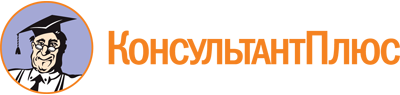 Постановление Правительства Санкт-Петербурга от 04.02.2015 N 61
(ред. от 31.01.2023)
"О премии Правительства Санкт-Петербурга "За активное участие в охране общественного порядка в Санкт-Петербурге"Документ предоставлен КонсультантПлюс

www.consultant.ru

Дата сохранения: 17.06.2023
 Список изменяющих документов(в ред. Постановлений Правительства Санкт-Петербурга от 05.07.2017 N 571,от 06.06.2018 N 463, от 25.06.2020 N 446, от 09.08.2021 N 580,от 31.01.2023 N 52)Список изменяющих документов(в ред. Постановлений Правительства Санкт-Петербурга от 25.06.2020 N 446,от 09.08.2021 N 580)